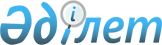 Некоторые вопросы акционерного общества "Национальная компания
"КазМунайГаз"Постановление Правительства Республики Казахстан от 14 декабря 2004 года
N 1319      Правительство Республики Казахстан ПОСТАНОВЛЯЕТ: 

      1. Согласиться с предложением акционерного общества "Национальная компания "КазМунайГаз" (далее - Общество) о включении в установленном законодательством порядке в размер вклада государства в уставный капитал Общества прав требований долгов к товариществу с ограниченной ответственностью "Тенгизшевройл" (далее - ТШО) по Договору о займе, относящемуся к выплате возмещения за' приобретение в Республике Казахстан от 2 апреля 1993 года, заключенному между ТШО и закрытым акционерным 

обществом "Национальная нефтегазовая компания "Казахойл" (далее - ННК "Казахойл"), и Договору о займе, относящемуся к оплате запросов о предоставлении денежных средств в Республике Казахстан от 2 апреля 1993 года, заключенному между ТШО, ННК "Казахойл" и компанией "Трансошен Шеврон Компани" (далее совместно - Договора о займах), на сумму основного долга по Договорам о займах и начисленных и капитализированных процентов по указанным займам на дату вступления в силу настоящего постановления. 

      2. Обществу (по согласованию) в соответствии с законодательством: 

      1) принять необходимые меры по погашению задолженности казахстанской стороны перед ТШО за поставленные объемы пропан-бутановой фракции и широкой фракции легких углеводородов согласно Соглашению по проекту от 2 апреля 1993 года, заключенному между Республикой Казахстан, ТШО, производственным объединением "Тенгизнефтегаз", компаниями "Трансошен Шеврон Компани" и "Шеврон Оверсиз Компани" (с последующими изменениями и дополнениями), за счет денежных средств, поступающих в счет погашения задолженности по Договорам о займах, с учетом достигнутых договоренностей о дисконтировании задолженности; 

      2) обеспечить распоряжение денежными средствами, поступающими в счет погашения задолженности по Договорам о займах по согласованию с Правительством Республики Казахстан. 

      3. Министерству энергетики и минеральных ресурсов Республики Казахстан, Комитету государственного имущества и приватизации Министерства финансов Республики Казахстан и Обществу (по согласованию) принять иные меры, вытекающие из настоящего постановления. 

      4. Признать утратившим силу подпункт 2) пункта 1  постановления Правительства Республики Казахстан от 16 апреля 2001 года N 497 "О некоторых вопросах деятельности закрытого акционерного общества "Национальная нефтегазовая компания "Казахойл". 

      5. Настоящее постановление вступает в силу со дня подписания. 

 

        Премьер-Министр 

      Республики Казахстан 
					© 2012. РГП на ПХВ «Институт законодательства и правовой информации Республики Казахстан» Министерства юстиции Республики Казахстан
				